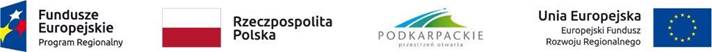 RPO .RC .21.005 - PCI N2-086 Bezemisyjne lakiery proszkowe o zwiększonej odporności na ogień dedykowane do malowania MDF i drewna;Rzeszów dnia: 2021-11-17Politechnika RzeszowskaDział Zamówień PublicznychAl. Powstańców Warszawy 1235-959 Rzeszów……………………………………………….[nazwa zamawiającego, adres]OGŁOSZENIEo wyborze najkorzystniejszej ofertyZamawiający, Politechnika RzeszowskaDział Zamówień Publicznych, działając na podstawie art. 253 ust. 1 pkt. 1 i ust. 2 ustawy z dnia 11 września 2019r. Prawo zamówień publicznych (t.j. Dz.U. z 2021r. poz. 1129), zwanej dalej „ustawą Pzp”, informuje, że w toczącym się postępowaniu o udzielenie zamówienia publicznego, jako najkorzystniejsza wybrana została oferta:Zadanie nr 4 zostało unieważnione, ponieważ kwota oferty przekracza kwotę jaką Zamawiający zamierzał przeznaczyć na realizację zamówienia.Zadanie nr 5 zostało unieważnione z powodu braku ofert ZamawiającyDotyczy:postępowania o udzielenie zamówienia publicznego, prowadzonego w trybie uproszczone (pozaustawowe) na ”Dostawa  zestawu do badania ścieralności i zmywalności. Dostawa stacji ładowania pojazdów AC wraz z systemem BMS. Dostawa modułowego systemu wytwarzania przyrostowego w warunkach polowych. Dostawa czterokanałowego zasilacza programowalnego. Dostawa stali. Dostawa przyrządu świetlnego do pomiaru koloru.” – znak sprawy NA/O/289/2021.AGENCJA ANTICORR GDAŃSK SP. Z O.O.ul. Tarcice 11 80-718 Gdańskna:Zadanie nr 1: Dostawa  zestawu do badania ścieralności i zmywalności. za cenę brutto 19 926.00 zł.Uzasadnienie wyboru:Zamawiający wybrał najkorzystniejszą ofertę zgodnie z kryterium oceny ofert określonym w ogłoszeniu o zamówieniu, cena oferty - 100%ELEKTROMONTAŻ RZESZÓW S.A.ul. Słowackego 20 35-060 Rzeszówna:Zadanie nr 2: Dostawa stacji ładowania pojazdów AC wraz z systemem BMS. za cenę brutto 30 036.60 zł.Uzasadnienie wyboru:Zamawiający wybrał najkorzystniejszą ofertę zgodnie z kryterium oceny ofert określonym w ogłoszeniu o zamówieniu, cena oferty - 100%Proximo Aero Sp. z o.o.al. Piłsudskiego 17 /435-074 Rzeszówna:Zadanie nr 3:  Dostawa modułowego systemu wytwarzania przyrostowego w warunkach polowych. za cenę brutto 80 000.00 zł.Uzasadnienie wyboru:Zamawiający wybrał najkorzystniejszą ofertę zgodnie z kryterium oceny ofert określonym w ogłoszeniu o zamówieniu, cena oferty - 100%AGENCJA ANTICORR GDAŃSK SP. Z O.O.ul. Tarcice 11 80-718 Gdańskna:Zadanie nr 6: Dostawa przyrządu świetlnego do pomiaru koloru za cenę brutto 12 300.00 zł.Uzasadnienie wyboru:Zamawiający wybrał najkorzystniejszą ofertę zgodnie z kryterium oceny ofert określonym w ogłoszeniu o zamówieniu, cena oferty - 100%